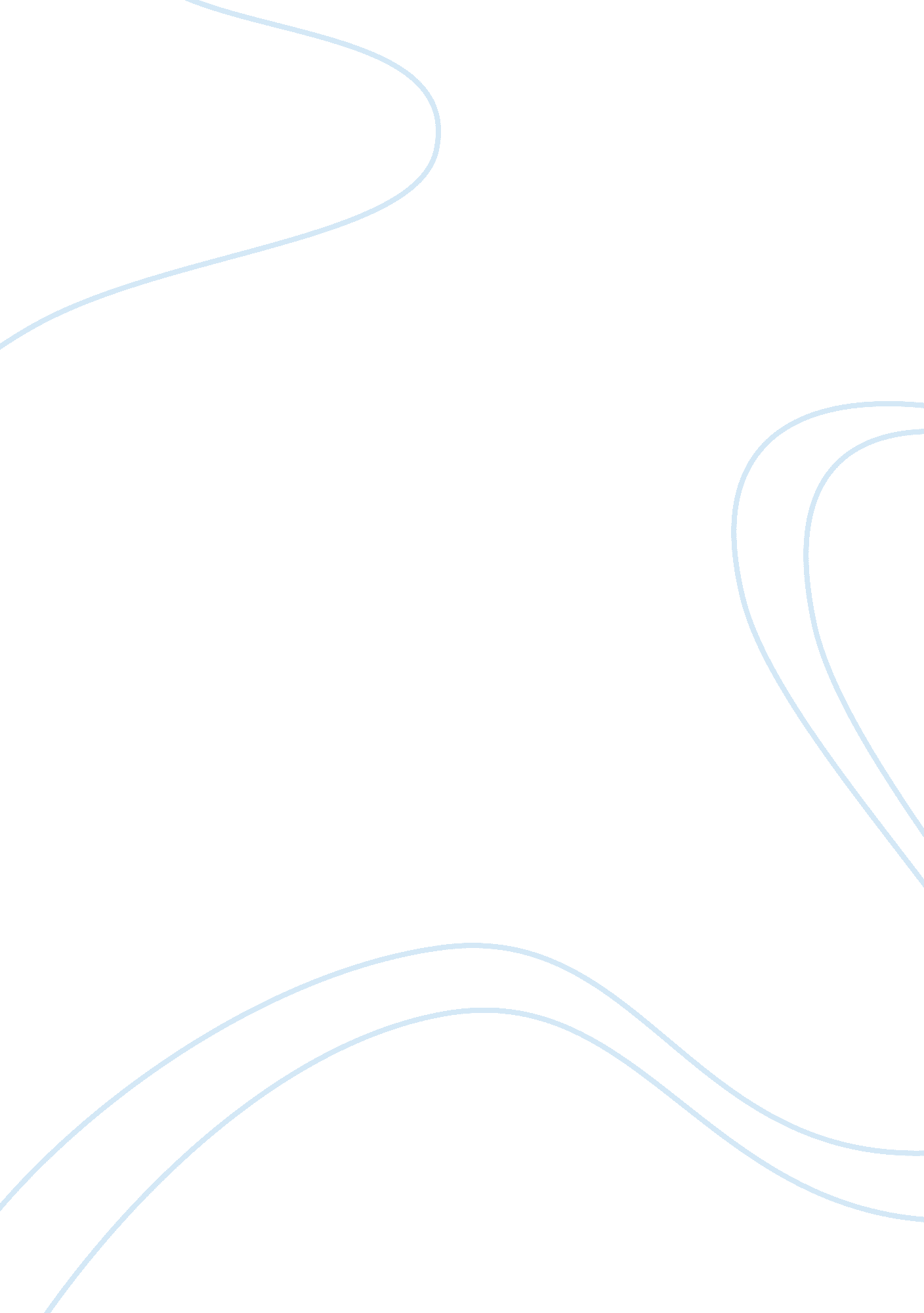 16 year old driversTechnology, Cars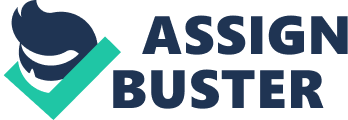 You just turned 16 and can’t wait to drive a car by yourself. Why should you have to wait even longer. You already have to take courses before you get your permit, and you have drive a year with a parent/guardian supervision before you can get your drivers licence. To persuade you that 16 year olds are mature enough to drive a car I will give you two reasons why. My first reason that 16 year old are mature enough to drive a car is you take courses to before you can start driving. This means that they will know the rules of the road before they start driving. This is good because they will know what signs mean and what to do on the road, and not what not to do on the road. You also have to take tests before you get your drivers licence and if you don't know the rules then you will properly fail the test. Teenagers will have to know the rules if they want to be able to drive. They will know the rules because they will take courses. My 2nd reason is that you have to drive with a parent or guardian for a year before you get your drivers licenses. In the state of Colorado you must drive with a parent or guardian one whole year before you can get your drivers license. You also have a year with a parent or guardian helping and guiding you how to succeed parent or guardian can help them to understand the rules of the road, so they will know how to use the rules of the road in a good way. It is safer because the parent or guardian can tell them don't to blast loudmusicbecause you will be more focused on the road when there isn't blasting loud music. They can tell them to focus on the road and can tell them to keep there eyes on the road when they get a text or a phone call. The abusing reason is dangers of teenage drivers, teenage drivers are more luckily to text while driving. So if they wait a little longer to start driving then they will be more mature and might not text while driving. If teenagers have friends in the car they might be more distracted at wheel. This might cause car accidents to teenage drivers. To conclude my paper 16 year old are mature enough to drive a car. They have to take courses before they can get there drivers license. You also have to drive with a parent or guardian for a year before you can get your drivers licenses . This is why 16 year olds are mature enough to drive. I hope you agree that 16 year olds are mature enough to drive a car. 